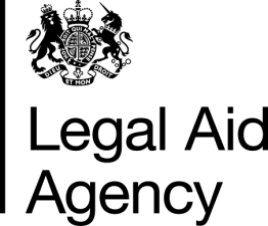 Litigator Fee Calculator - Version TableLitigator Fee Calculator – Version ListLitigator Graduated Fee Calculator – 30 September 2022This version should be used for:cases with representation orders dated on or after 30 September 2022cases with representation orders dated between 17 September 2020 and 29 September 2022 and with a main hearing on or after 31 October 2022cases with representation orders dated between 1 April 2016 and 16 September 2020 and with a main hearing on or after 23 December 2022VAT: 20%Key reason: Scheme 9 – litigator fee increases and removal of the Elected Not Proceeded feeLitigator Graduated Fee Calculator – 17 September 2020This version should be used for cases with representation orders dated on or after 17 September 2020VAT: 20%Key reason: Scheme 8 - addition of the fixed fee for 0-3 hours spent considering unused materialLitigator Graduated Fee Calculator – 1 April 2016 This version should be used for cases with representation orders dated on or after 1 April 2016. VAT: 20% Key reason:  Scheme 7 - reversal of the second 8.75% fee reduction.For cases with a representation order dated prior to 1 April 2016 please contact the LGFS casework team for the appropriate calculator Representation OrderSubmission DateCalculatorOn or after 1 April 2016On or after 1 April 2016LGFS Calculator – 20% VAT – April 2016On or after 17 September 2020On or after 17 September 2020LGFS Calculator – 20% VAT – September 2020On or after 30 September 2022On or after 30 September 2022LGFS Calculator – 20% VAT – September 2022